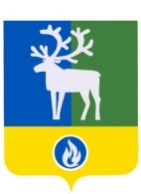 БЕЛОЯРСКИЙ РАЙОНХАНТЫ-МАНСИЙСКИЙ АВТОНОМНЫЙ ОКРУГ – ЮГРАПроектАДМИНИСТРАЦИЯ БЕЛОЯРСКОГО РАЙОНАПОСТАНОВЛЕНИЕот «__» сентября 2022 года                                                                                                № ____О внесении изменений в постановление администрации Белоярского района от 19 декабря 2013 года № 1926П о с т а н о в л я ю:Внести в Раздел I приложения «Положение о проведении эвакуационных мероприятий на территории городского поселения Белоярский и Белоярского района в чрезвычайных ситуациях муниципального характера» постановления администрации Белоярского района от 19 декабря 2013 года № 1926 «О проведении эвакуационных мероприятий в чрезвычайных ситуациях природного и техногенного характера и их обеспечения на территории городского поселения Белоярский и Белоярского района» (далее – постановление) пункт 1.3. дополнить предложением «Устанавливаются факты проживания граждан Российской Федерации, иностранных граждан и лиц без гражданства в жилых помещениях, находящихся в зоне чрезвычайной ситуации, нарушения условий их жизнедеятельности и утраты ими имущества в результате чрезвычайной ситуации.".2. Опубликовать настоящее постановление в газете «Белоярские вести. Официальный выпуск».3. Настоящее постановление вступает в силу после его официального опубликования.4. Контроль за выполнением постановления возложить на заместителя главы Белоярского района по социальным вопросам Сокол Н.В.Глава Белоярского района                                                                                     С.П. Маненков